В целях снижения рисков распространения новой коронавирусной инфекции (COVID-19), обеспечения санитарно-эпидемиологического благополучия населения на территории города Новосибирска, во исполнение Указа Президента Российской Федерации от 02.04.2020 № 239 «О мерах по обеспечению санитарно-эпидемиологического благополучия населения на территории Российской Федерации в связи с распространением новой короновирусной инфекции (COVID-19)», в соответствии с Федеральными законами от 21.12.1994 № 68-ФЗ «О защите населения и территорий от чрезвычайных ситуаций природного и техногенного характера», от 06.10.2003 № 131-ФЗ «Об общих принципах организации местного самоуправления в Российской Федерации», постановлением Губернатора Новосибирской области от 04.04.2020 № 50 «О внесении изменений в отдельные постановления Губернатора Новосибирской области», руководствуясь Уставом города Новосибирска, ПОСТАНОВЛЯЮ:1. Внести в постановление мэрии города Новосибирска от 28.03.2020 № 1067 «О дополнительных мерах по защите населения и территории города Новосибирска от чрезвычайной ситуации» следующие изменения:1.1. Преамбулу после слов «нерабочих дней»,» дополнить словами «Указа Президента Российской Федерации от 02.04.2020 № 239 «О мерах по обеспечению санитарно-эпидемиологического благополучия населения на территории Российской Федерации в связи с распространением новой короновирусной инфекции (COVID-19)»,».1.2. В абзаце первом пункта 1, абзаце первом пункта 2 слова «по 05.04.2020» заменить словами «по 30.04.2020».1.3. В абзаце первом пункта 3 слова «, департаменту промышленности, инноваций и предпринимательства мэрии города Новосибирска», «, гостиницах, за исключением лиц, находящихся в служебных командировках или служебных поездках» исключить.1.4. Дополнить пунктом 2.1 следующего содержания:«2.1. Структурным подразделениям мэрии города Новосибирска, являющимся главными распорядителями бюджетных средств, совместно с  подведомственными им муниципальными организациями обеспечить дезинфекционные мероприятия в отношении:принадлежащих им помещений в зданиях, строениях, сооружениях;мест с массовым пребыванием людей, в которых одновременно находится более пятидесяти человек.Рекомендовать юридическим лицам и индивидуальным предпринимателям обеспечить в принадлежащих им зданиях, строениях, сооружениях и на прилегающих к ним территориях дезинфекционные мероприятия.При проведении дезинфекционных мероприятий использовать установленные Роспотребнадзором рекомендации в отношении определенных территорий, зданий, строений, сооружений и помещений в них, в том числе:проводить влажную уборку не менее двух раз в день с применением средств, предназначенных для уборки помещений;протирать дезинфицирующим раствором один раз, в конце дня, поверхности, к которым прикасаются чаще всего – дверные ручки и так далее;обеспечить контроль за обязательным использованием персоналом средств индивидуальной защиты (маски, кожные антисептики);обеспечить проведение дезинфекционных мероприятий с проведением обеззораживания и дезинфекции поверхности в местах общего пользования.».1.5. Пункт 6 после слов «дежурных групп» дополнить словами «в количестве, достаточном для размещения детей работников, указанных в пункте 4 Указа Президента Российской Федерации от 02.04.2020 № 239 «О мерах по обеспечению санитарно-эпидемиологического благополучия населения на территории Российской Федерации в связи с распространением новой короновирусной инфекции (COVID-19)», правовых актах Губернатора Новосибирской области, Правительства Новосибирской области об определении организаций, деятельность которых не приостанавливается».2. Внести в постановление мэрии города Новосибирска от 31.03.2020 № 1095 «Об ограничении доступа людей и транспортных средств на территории города Новосибирска» следующие изменения:2.1. Преамбулу после слов «местного самоуправления в Российской Федерации»,» дополнить словами «Указом Президента Российской Федерации от 02.04.2020 № 239 «О мерах по обеспечению санитарно-эпидемиологического благополучия населения на территории Российской Федерации в связи с распространением новой короновирусной инфекции (COVID-19)»,».2.2. В пункте 1 слова «до 24.00 час. 05.04.2020» заменить словами «до 24.00 час. 30.04.2020».2.3. Абзац третий подпункта 1.1 изложить в следующей редакции:«не покидать места проживания (пребывания), за исключением случаев обращения за экстренной (неотложной) медицинской помощью и случаев иной прямой угрозы жизни и здоровью, случаев следования к месту (от места) работы, в организации, у индивидуальных предпринимателей, деятельность которых не приостановлена в соответствии с пунктом 2 Указа Президента Российской Федерации от 25.03.2020 № 206 «Об объявлении в Российской Федерации нерабочих дней», Указом Президента Российской Федерации от 02.04.2020 № 239 «О мерах по обеспечению санитарно-эпидемиологического благополучия населения на территории Российской Федерации в связи с распространением новой короновирусной инфекции (COVID-19)», распоряжением Правительства Российской Федерации от 27.03.2020 № 762-р, распоряжением Правительства Новосибирской области от 30.03.2020 № 98-рп «О перечне непродовольственных товаров первой необходимости», постановлением Правительства Новосибирской области от 03.04.2020 № 102-п «О реализации Указа Президента Российской Федерации от 02.04.2020 № 239 «О мерах по обеспечению санитарно-эпидемиологического благополучия населения на территории Российской Федерации в связи с распространением новой короновирусной инфекции (COVID-19)», осуществления деятельности, связанной с передвижением по территории города Новосибирска, в случае если такое передвижение непосредственно связано с осуществлением деятельности, которая не приостановлена в соответствии с действующим законодательством (в том числе оказанием  транспортных услуг и услуг доставки), а также следования к ближайшему месту приобретения товаров первой необходимости, работ, услуг, выгула домашних животных на расстоянии, не превышающем 100 метров от места проживания (пребывания), выноса отходов до ближайшего места накопления отходов».».2.4. Абзац третий подпункта 1.2 изложить в следующей редакции:«Лица, указанные в настоящем подпункте, должны иметь служебное удостоверение либо справку, выданную работодателем, свидетельствующую о привлечении их к работе, составленную по форме, установленной Губернатором Новосибирской области.».3. Департаменту по чрезвычайным ситуациям, мобилизационной работе и взаимодействию с административными органами мэрии города Новосибирска
с 09.04.2020 еженедельно (по четвергам) до 17.00 час. направлять в Управление Роспотребнадзора по Новосибирской области информацию о результатах проведенных дезинфекционных мероприятий.4. Департаменту информационной политики мэрии города Новосибирска обеспечить опубликование постановления, а также информирование жителей города Новосибирска о необходимости соблюдения требований настоящего постановления.5. Контроль за исполнением постановления оставляю за собой.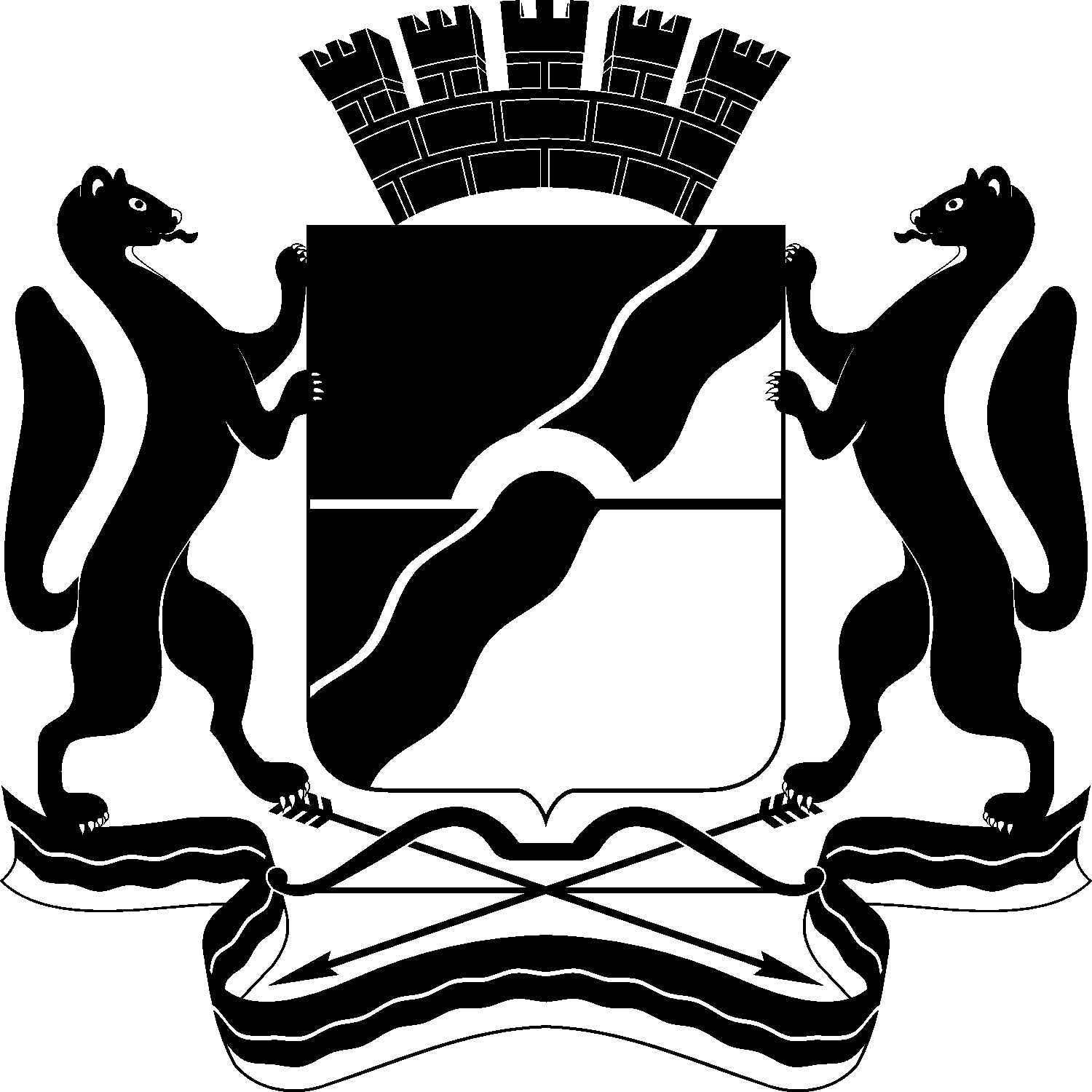 МЭРИЯ ГОРОДА НОВОСИБИРСКАПОСТАНОВЛЕНИЕОт  	  07.04.2020		№          1153	О внесении изменений в отдельные постановления мэрии города Новосибирска Мэр города НовосибирскаА. Е. Локоть